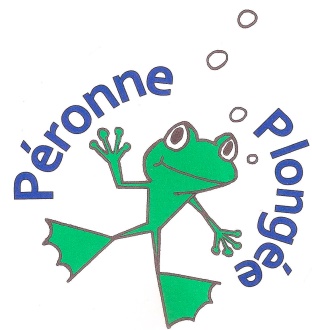 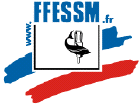                                                                                                                      Club n° 07800343Siège social :   Piscine Tournesol    Route de St Denis    80200 PERONNE                                                                           ASSEMBLEE GENERALE ORDINAIRE    Tél. : 07.83.98.50.34 / 06.09.62.40.62du  22 juin 2016    Courriel : plongeeperonne@orange.fr  http://peronneplongee.clubeo.comAdresse postale / Secrétariat :                                                             M Gilles MIELCAREK     40 rue des Champs     80200 PERONNE     Tél. : 06.09.62.40.62     Courriel : plongeeperonne@orange.fr         Début de l’Assemblée générale à 20 heures 00.A 20 heures 20, 20 votants sur 40 inscrits sont présents ainsi que 8 non votants. Le Président, M Baudelot Dominique transforme l’Assemblée Générale Ordinaire en Assemblée Générale Extraordinaire.2 votants arrivent pendant le déroulement de l’Assemblée Générale et participeront aux votes. Il y aura 22 votants.  Mot du Président	M Baudelot  rappelle que suite aux nombreuses démissions des membres du bureau en début de saison sportive, un nouveau bureau a été constitué fin novembre 2015.	M Baudelot regrette qu’aucun des élus invités ne soit représenté ou présent. M. Pepin se manifeste en tant que Vice-président de l’OMS.Bilan Moral	51 membres cette saison : importance de l’effectif des moins de 18 ans (1/4 de l’effectif total), sur les 38 adultes on dénombre 11 féminines.	89 plongées organisées cette saison à Roeux et au Barrage de l’Eau d’Heure, le différentiel avec l’année précédente étant due à l’absence de voyage club. Voyage difficile à organiser suite aux changements de début de saison.	Mme Myriam Mielcarek nous évoque le créneau « Etoile de Mer «  		Elle nous présente ce créneau et les objectifs de cette formation. 	M Sébastien Gauthier (Président adjoint) fait le rapport sur la fréquentation des séances.		Le créneau du vendredi est le plus fréquenté, plus de 20 participants à chaque séance. Il aurait été dommage de le fermer comme il en avait été question l’an dernier. La séance du vendredi est très riche : formation apnée (Cédric), formation « étoile de mer » (Myriam), plongée jeunes (Myriam, Laurent , Dominique en particulier, et participation plus ponctuelle des autres encadrants) et formation Niveau 1 pour ceux ne pouvant venir le mercredi, par ailleurs une ligne d’eau est attribuée pour ceux désirant simplement nager).		Le créneau du mercredi est un peu moins fréquenté, il concerne essentiellement les  formations Niveau 1 et les nageurs adultes.	Cette année ont étés délivrés : 6 niveaux enfants, 9 Niveau 1, 2 Niveau 1 apnée et 2 RIFAplongée.M Baudelot rappelle qu’il est important de respecter le matériel mis à disposition par le club et de signaler quand un matériel présente un défaut pour que celui-ci corrigé au plus vite.	Compte Facebook		Bérengére Polleux qui a mis en place le compte Facebook du club sera épaulée par Benoit Duquesne pour rendre plus dynamique cette vitrine qui est accessible par tous.	Le repas club aura lieu le samedi 25 juin, 18 adultes et 7 enfants y participeront.	Le bilan moral est approuvé à l’unanimité.Rapport Financier	M Alain Avisse (Trésorier) expose le rapport financier au 10 juin 2016.			M Bernard Pepin fait remarquer que c’est le Conseil Département et non le Conseil Général qui donne des subventions. Il demande pourquoi n’apparait plus la ligne de valorisation du créneau piscine ?		M Baudelot  rappelle que nous utilisons la piscine hors créneaux payants (dont la limite est fixée à 20 heure) et que nous assurons la sécurité de l’activité en interne. Il est conscient du coût et remercie vivement la Communauté de Commune pour la mise à disposition de nos deux créneaux d’entrainement.	Le rapport financier est approuva à l’unanimité.Présentation du bilan prévisionnel 2016-2017Election au Comité Directeur	M Nicolas Boulay démissionne du Comité Directeur.	3 places sont libres à ce jour.	Suite aux différentes démissions de début de saison, des places au Comité Directeur du Club sont disponibles.		A été coopté par le Comité Directeur lors de la réunion du 25 Novembre 2015, Gilles MIELCAREK jusqu’à la nouvelle Assemblée Générale.		L’Assemblée Générale doit maintenant élire les nouveaux membres du Comité Directeur.		Postulent au Comité Directeur:				Gilles MIELCAREK				Myriam MIELCAREK		Suite au vote à bulletins secrets sont élus				Myriam MIELCAREK avec 21 voix pour.				Gilles MIELCAREK avec 21 voix pour.Remise des diplômesQuestions diverses	Modification des statuts			Modification accepté à l’unanimité.	Modification du règlement intérieur 1		Nous accueillons maintenant des enfants à partir de 4 ans suite à la création du créneaux « Etoile de Mer » , aussi nous devons modifier le Règlement Intérieur en conséquence.CONDITION D’ADHESION	Ancien texte:	- Avoir 8 ans au minimum.  	Nouveau texte:	- Avoir 4 ans au minimum	Modification accepté à l’unanimité.	Modification règlement intérieur 2		Suite au changement de réglementation  (18 juin 2009)CHASSE SOUS-MARINE  Obligations et interdictions			Ancien texte:-Avoir une assurance en responsabilité civile.-Etre âgé de plus de 16 ans.-Etre détenteur d'un permis de chasse ou être licencié à la FFESSM.-Connaître la législation en vigueur, s'engager à la respecter.-Ne pas utiliser ni d'appareil permettant de respirer sous l'eau, ni de cartouches de gaz comprimé pour fusil sous-marin.-Ne pas détenir simultanément sur le même navire, sauf dérogation, un équipement de plongée et un équipement de chasse.-Ne pas chasser entre le coucher et le lever du soleil.-Ne pas utiliser un foyer lumineux pour chasser.-Ne pas s'approcher à moins de 150 mètres des navires de pêche ou des filets signalés par un balisage.-Ne pas capturer d'animaux marins déjà piégés ou pris dans un filet.
-Ne pas utiliser d'appareil spécial pour la capture des crustacés.-Ne pas tenir un fusil sous-marin chargé hors de l'eau.-Ne pas vendre les animaux marins capturés, l'activité devant être strictement désintéressée.Nouveau texte:	La pratique de la pêche sous-marine nécessite d'avoir 16 ans au moins, d'être titulaire d'une assurance responsabilité civile et de respecter la réglementation en vigueur. La licence fédérale permet cette assurance et correspond à l'ancien permis de pêche. 	Modification accepté à l’unanimité.Perspectives saison 2016-2017Salon du Sport : Dimanche 4 Septembre 2016Reprise de la nouvelle saison: Mercredi 14 Septembre 2016Formations: Etoile de Mer, Enfants, N1, N2, N3 et NITROX, apnée N1 & N2.Voyage Toussaint concernera les Niveaux 2 minimum, infos début septembre  pour inscriptions fin septembreVoyage Pâques pour tous, inscriptions pour fin Novembre.Questions de L’AssembléeM Pierre Pringuet demande ce qu’il en est de l’initiation « tir sur cible « prévue la saison précédente ?  		La séance d’initiation a été reportée suite à un problème de disponibilité de l’encadrant, puis annulé car le délai d’organisation été trop court. Cette initiation sera reproposée la saison prochaine à Péronne ou dans une autre piscine.M Pierre Pringuet demande pourquoi  pas travaillé sur le langage des signes?		Nous utilisons en plongée un langage de signes qui correspond à notre activité et proche de ceux utilisés en LSF d’une part et le LSF associant gestuelle et mimiques du visage est compliqué à utiliser lors de la pratique de notre activité, il nécessite par ailleurs un apprentissage important.M Bernard Pepin demande comment il est prévu de s’organiser pour la réservation des créneaux à la fosse du Nautilus et pourquoi ne pas avoir demandé un encadrant extérieur pour éviter d’annuler une fosse prévue.Les demandes de créneaux se feront pour la période hivernale et le printemps, ensuite les sorties en milieu naturel seront de nouveau organisées. Une fosse a été annulée suite à l’impossibilité pour la fosse de nous fournir des blocs, ensuite le règlement de celle-ci précise que seuls les membres du club peuvent être présent, il n’est donc pas possible d’avoir un encadrant extérieur.M Hubert Anceaux demande ce qu’il en est de la nouvelle piscine ?		Les travaux sont biens partis et l’ouverture est prévue pour janvier 2018.M Bernard Pepin demande s’il peut prendre la parole au nom de l’O.M.S.		Il rappelle que l’OMS est important pour les clubs qui sont tous membres de droit et que la cotisation est fixée à 5 euros.		Il signale l’importance d’une page web sur le site de la commune à jour (ce qui n’est pas depuis 2014 ).Fin de l’Assemblée Générale à 21 heures 32Le pot de l’amitié termine cette réunion. 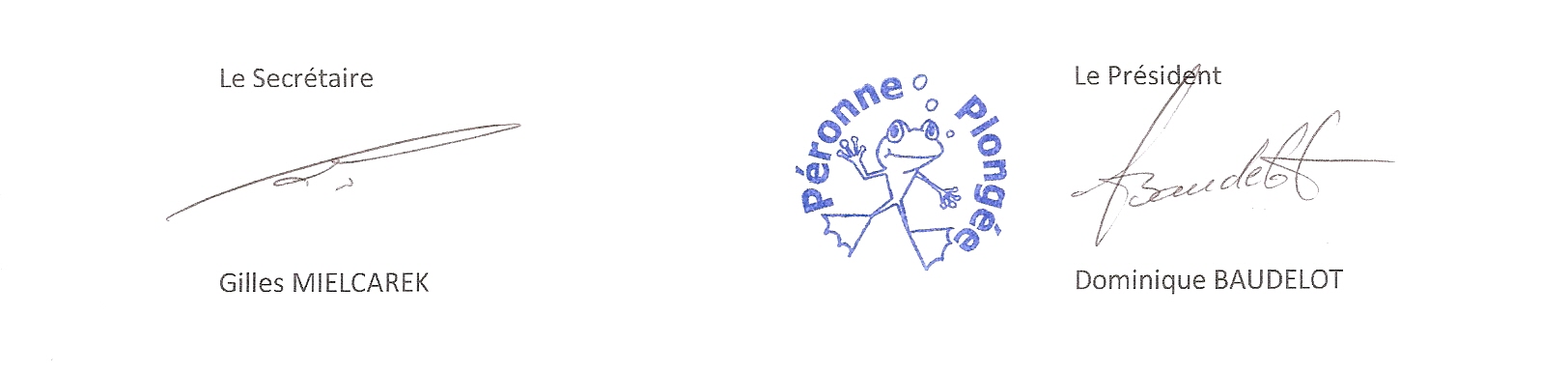 DEPENSESDEPENSESRECETTESRECETTESACHATS3176,37SUBVENTIONS D'EXPLOITATION500,00FFESSM1816,79Subvention CNDSMatériel1175,04Subvention Conseil GénéralSecrétariat43,90Subvention Commune500,00Diplômes  brevet140,64SERVICES EXTERIEURS1598,79AUTRES PRODUITS DE GESTION COURANTE5254,90Assurances973,75Cotisations4882,00Entretien-Réparations448,04Participation plongeurs Fosses150,00Location fosse177,00Jeunesse Sport15,00ANCV207,90AUTRES SERVICES EXTERIEURS4071,83PRODUITS FINANCIER17,75Cotisations divers236,00Intérêts17,75Frais de déplacement encadrants3835,83AUTRES CHARGES DE GESTION COURANTE222,87CONTRIBUTIONS VOLONTAIRES EN NATURE3835,83Frais de réception144,45Prestations en nature3835,83Banque78,42Total dépenses9069,86Total recettes9608,48Solde caisse au 10/06/201627,00Solde banque au 10/06/20163971,08Solde compte d'épargne au 10/06/20162001,31Factures en attente548Recettes en attente393Cartes de niveau168Subvention Conseil général393Frais AG100Participation club au repas40Réépreuve blocs240DEPENSESDEPENSESRECETTESRECETTESACHATS2980SUBVENTIONS D'EXPLOITATION850FFESSM1800Subvention CNDSMatériel1000Subvention Conseil Général350Secrétariat20Subvention Commune500Diplômes  brevet160SERVICES EXTERIEURS2000AUTRES PRODUITS DE GESTION COURANTE4860Assurances1000Cotisations4500Entretien-Réparations600Participation plongeurs Fosses170Contrats Oxygéne200Jeunesse Sport10Location fosse200ANCV180AUTRES SERVICES EXTERIEURS4100PRODUITS FINANCIER20Cotisations divers300Intérêts20Frais de déplacement encadrants3800AUTRES CHARGES DE GESTION COURANTE450CONTRIBUTIONS VOLONTAIRES EN NATURE3800Frais de réception350Prestations en nature3800Banque100Total dépenses9530Total recettes9530